    	«Большие права маленького человека»     В период с 06 по 10 октября 2014года  в Заиграевском социально-реабилитационном центре для несовершеннолетних  прошла «Неделя правовых знаний». Открылась Неделя конкурсом детского рисунка «Конституция глазами детей». Хочется отметить большую активность ребят 1-4 классов, они представили яркие и содержательные рисунки. Победителем в этом конкурсе стала Осипова Зоя, ученица 4 класса.   Интересное и познавательное мероприятие «Права детей - детям!» подготовила воспитатель Пилипчик Е.Ф.  Воспитатель Шурыгина И.Б. провела среди ребят  викторину «Права и обязанности гражданина РФ». Данное мероприятие носило познавательный характер, ребята делились знаниями, полученными на уроках, вели дискуссию, узнавали новое.   В рамках «Недели правовых знаний» гостем наших воспитанников стала начальник  ПДН Бельская Н.И. Она провела беседу на тему: «Детская шалость, правонарушения, преступления». Беседа вызвала огромный интерес у ребят. Они легко вступали в беседу и задавали вопросы по всем интересующим их проблемам, получали полные и грамотные ответы. В конце беседы был показан документальный фильм «Подросток и закон» .    В стенах детской библиотеки прошло театрализованное мероприятие «Я имею право», которое подготовила и провела педагог-психолог Карбушева Н.В.    В группах оформили уголки правовых знаний. Ребята узнали  много нового для себя.В рамках недели правовых знаний, один из воспитанников Ноженков Антон, получил важный документ в своей жизни – паспорт гражданина Российской Федерации.	Зав.отделением : А.А.Москвитина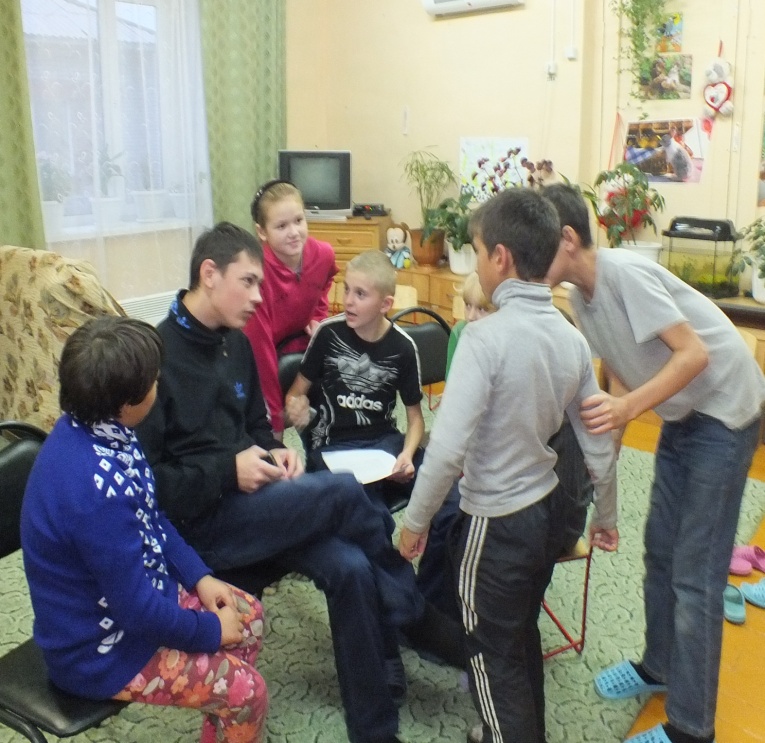 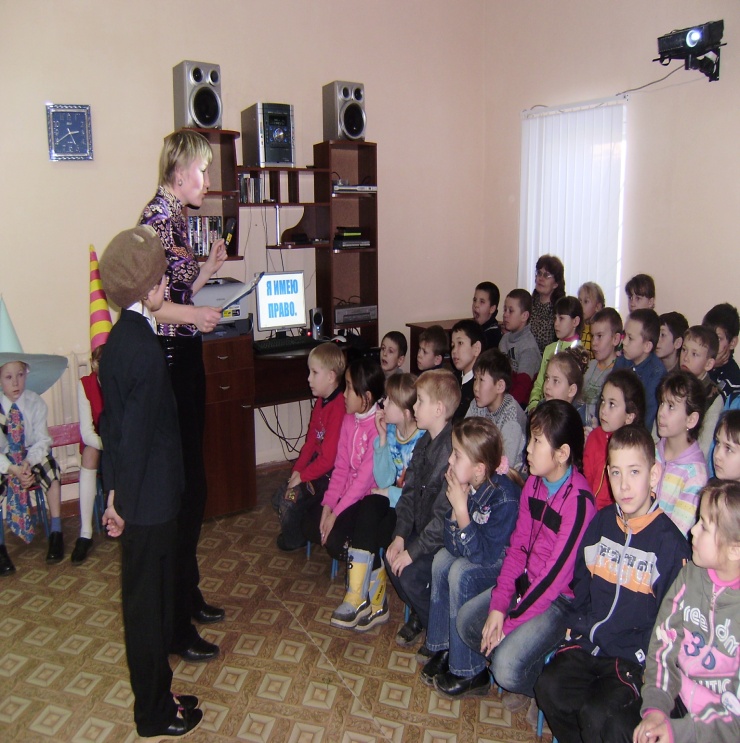 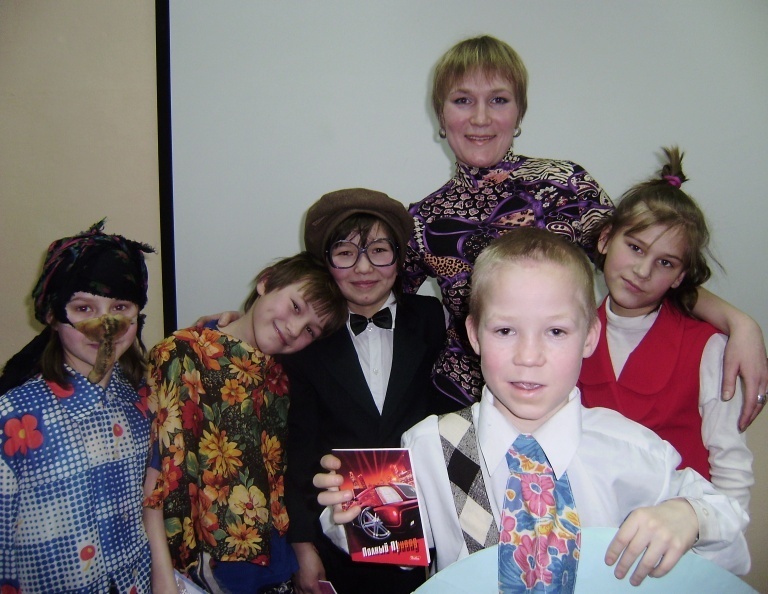 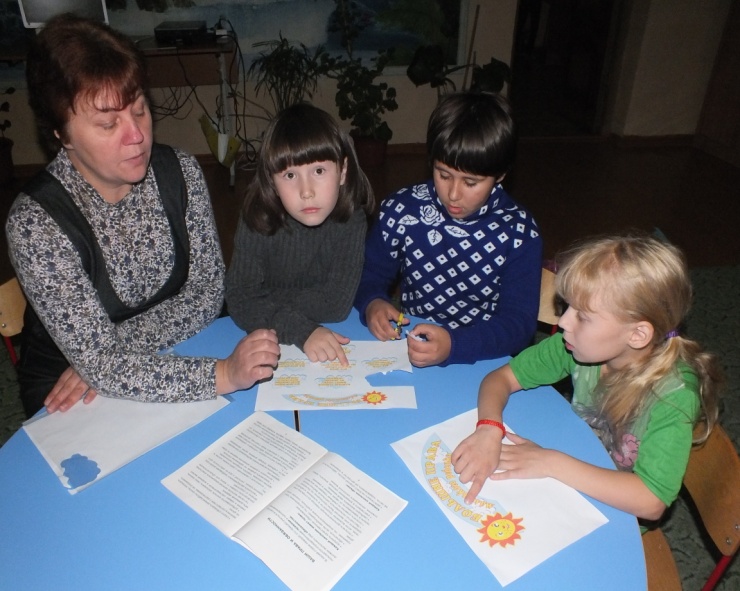 